Ո Ր Ո Շ ՈՒ Մ11 օգոստոսի  2022 թվականի   N  1154-Ա ՍԵՓԱԿԱՆՈՒԹՅԱՆ ԻՐԱՎՈՒՆՔՈՎ ԱՐԹՈՒՐ ՄԽԻԹԱՐԻ ՊԵՏՐՈՍՅԱՆԻՆ  ՊԱՏԿԱՆՈՂ, ՀԱՄԱՅՆՔԻ ԿԱՊԱՆ ՔԱՂԱՔԻ ԼԵՌՆԱԳՈՐԾՆԵՐԻ ՓՈՂՈՑԻ 3-ՐԴ ՆՐԲԱՆՑՔԻ ԹԻՎ 41  ԵՎ ԼԵՌՆԱԳՈՐԾՆԵՐԻ ՓՈՂՈՑԻ 3-ՐԴ ՆՐԲԱՆՑՔԻ  ԹԻՎ 41/1 ՀԱՍՑԵՆԵՐՈՒՄ ԳՏՆՎՈՂ ԳՈՒՅՔԵՐԻ ՄԻԱՎՈՐՄԱՆ ԱՐԴՅՈՒՆՔՈՒՄ ԱՌԱՋԱՑԱԾ ՆՈՐ ԳՈՒՅՔԱՅԻՆ ՄԻԱՎՈՐԻՆ  ՀԱՍՑԵ ՏՐԱՄԱԴՐԵԼՈՒ ՄԱՍԻՆ   Ղեկավարվելով «Տեղական ինքնակառավարման մասին» Հայաստանի Հանրապետության օրենքի 35-րդ հոդվածի 1-ին մասի 22-րդ, 24-րդ կետերով, համաձայն Հայաստանի Հանրապետության կառավարության 2005 թվականի դեկտեմբերի 29-ի «Անշարժ գույքի՝ ըստ դրա գտնվելու վայրի հասցեավորման, ինչպես նաև անշարժ գույքի հասցեների ռեեստրների ստեղծման և վարման կարգը սահմանելու մասին» թիվ 2387-Ն որոշման և  հաշվի առնելով Արթուր Մխիթարի Պետրոսյանի դիմումը․  ո ր ո շ ու մ  ե մ1․ Սեփականության իրավունքով Արթուր Մխիթարի Պետրոսյանին պատկանող  համայնքի Կապան քաղաքի Լեռնագործների փողոցի 3-րդ նրբանցքի թիվ 41 և Լեռնագործների փողոցի 3-րդ նրբանցքի թիվ 41/1 հասցեներում գտնվող գույքերի միավորման արդյունքում առաջացած նոր գույքային միավորին   տրամադրել հասցե․  Սյունիքի մարզ, Կապան համայնք, ք․Կապան, Լեռնագործների փողոց, 3-րդ նրբանցք, թիվ 41, 41/1։ 2․ Վերոնշյալ գույքային միավորին տրամադրել նոր հասցե․ Սյունիքի մարզ, Կապան համայնք, ք․Կապան, Լեռնագործների փողոց, 3-րդ նրբանցք,  թիվ 41 բնակելի տուն։  ՀԱՄԱՅՆՔԻ ՂԵԿԱՎԱՐ                                         ԳԵՎՈՐԳ ՓԱՐՍՅԱՆ 2022թ. օգոստոսի 11
   ք. Կապան
ՀԱՅԱՍՏԱՆԻ ՀԱՆՐԱՊԵՏՈՒԹՅԱՆ ԿԱՊԱՆ ՀԱՄԱՅՆՔԻ ՂԵԿԱՎԱՐ
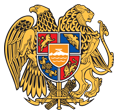 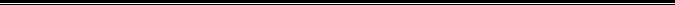 Հայաստանի Հանրապետության Սյունիքի մարզի Կապան համայնք 
ՀՀ, Սյունիքի մարզ, ք. Կապան, +374-285-42036, 060521818, kapan.syuniq@mta.gov.am